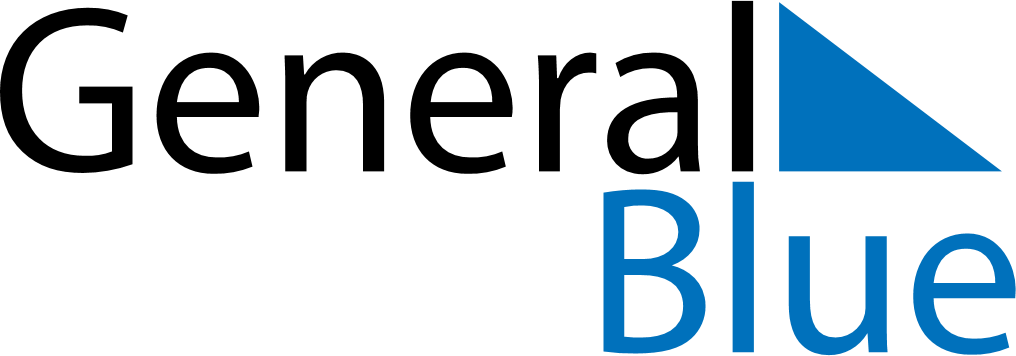 June 2021June 2021June 2021June 2021RussiaRussiaRussiaSundayMondayTuesdayWednesdayThursdayFridayFridaySaturday123445678910111112Russia Day1314151617181819202122232425252627282930